Prof. Jerbić: Robotika postaje svojevrsna umjetnost znanosti i tehnike0Zg-magazin 12. lipnja 2015.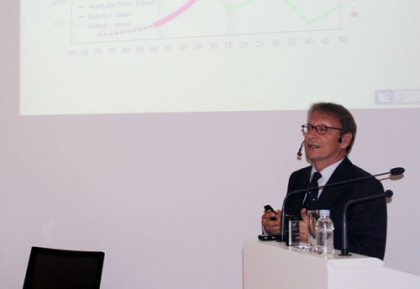 Danas je robotika velika prilika, ali i opasnost. Globalni trendovi pokazuju će se do 2050. godine drastično smanjiti broj zaposlenih u izradi materijalnih dobara, jer će ih zamijeniti roboti. S druge strane, procjenjuje se kako će se otvoriti 3 milijuna radnih mjesta kao posljedica korištenja milijun robotaNajnovija dostignuća u robotici i pogled u budućnost bile su teme predavanja pod nazivom Kognitivni strojevi – izazovi transdisciplinarnosti profesora dr. Bojana Jerbića sa zagrebačkog Fakulteta strojarstva i brodogradnje održanog u četvrtak u Knjižnici Hrvatske akademije znanosti i umjetnosti (HAZU).“Stvarno inteligentan robot bi trebao biti sposoban izgraditi model samog sebe”.„Ne trebamo se bojati da će roboti imati visoku kognitivnu funkciju, a naša trenutna istraživanja temelje se na kognitivnom funkcioniranju robota u okolini. Mislim da će doći do integracije, odnosno robotizacije čovjeka i biologizacije robota, a pitanje je gdje će se oni spojiti“, naveo je profesor.Danas je robotika velika prilika, ali i opasnost. Globalni trendovi pokazuju će se do 2050. godine drastično smanjiti broj zaposlenih u izradi materijalnih dobara, jer će ih zamijeniti roboti. S druge strane, procjenjuje se kako će se otvoriti 3 milijuna radnih mjesta kao posljedica korištenja milijun robota.Promjena poslova i uloga čovjeka u njima nije neka novost, no ono što je danas problem je vrlo ubrzani razvoj tehnologije koji nije usklađen s razvojem društva.„Nalazimo se na prekretnici prema sve većem korištenju robota, i to ne samo u znanstvenim ili industrijskim krugovima, sve je veća njihova prisutnost u svakodnevnom okruženju poput ugostiteljstva“, objašnjava Jerbić.Robot – stroj koji pretvara informaciju u djelovanje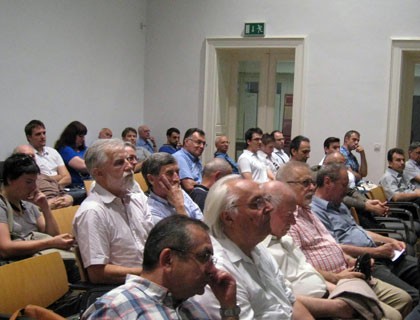 S predavanja u HAZURobota jednostavno možemo definirati kao svaki stroj koji informaciju pretvara u djelovanje. Iako im više nije teško narediti da nešto učine, ono što je trenutno izazov je robot koji će razumjeti nas i okolinu, što je teško dosegnuti jer se svaki pojedinac različito izražava, okolina nam je nestrukturirana, a ljudi vladaju kontekstualnim znanjem.„Ako želimo robote funkcionalno i društveno integrirane u naš svijet, moramo biti u stanju razviti sustave koji će razumjeti nas i našu okolinu“, kazao je profesor.Jedan od glavnih izazova je kako mapirati sirove podatke u simbolički oblik, na primjer različiti pojedinci jednu običnu stolicu opisuju na više načina, a takav nedostatak generalizacije vodi ka eksploziji kompleksnosti jer svaki simbol treba povezati s brojnim varijantama gubeći pri tome kontekstualne općenitosti i fleksibilnosti. Drugi je problem vezan za nesavršenost tehničkog sustava koji utječe na njegov kognitivni model, navedeno je tijekom predavanja.Interakcija robota s okolinomTakve kognitivne sposobnosti više razine su sposobnosti komunikacije, percepcije i interakcije, usmjeravanje pažnje i emocija te samostalno rukovanje. Cilj je postići interakciju robota s okolinom, odnosno njegovo autonomno ponašanje i prilagođavanje. Stvarno inteligentan robot bi trebao biti sposoban izgraditi model samog sebe, napominje profesor. „U budućnosti trebamo nove prezentacije znanja o znanju, višu razinu apstrakcije učenja i zaključivanja te harmonizaciju fizičkog i virtualnog jedinstva. Kognitivni sustav bi trebao biti višedimenzionalan, dinamičan i logički neovisan“, poručio je Jerbić.Nove primjene podrazumijevaju integraciju ljudi i strojeva, ne samo u pogledu suradnje nego i u pogledu biološke integracije. To ujedno znači da će se sve više primjenjivati biološki sustavi za rješavanje tehničkih problema kojima nismo dorasli.„U 21. stoljeću robotika postaje transdisciplinarno presjecište, svojevrsna umjetnost znanosti i tehnike“, zaključuje profesor.Ivona Conjar